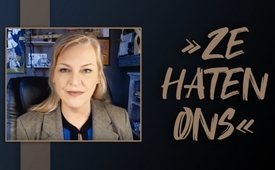 Ze haten ons. Amazing Polly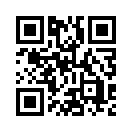 Begin 2021 zal in Seattle, in de Amerikaanse staat Washington, de eerste composteringsinstallatie voor menselijke lijken in gebruik worden genomen. Cyborgs, deels mens, deels machine, gecreëerd door genetische manipulatie en robotica: Hoort de toekomst hen toe? Neurotechnologieën die de menselijke geest beheersen, en kunstmatige virussen die angst en terreur veroorzaken onder de wereldbevolking. De mens als onderdeel van het internet? Deze documentaire van “AmazingPolly” waarschuwt Kla.TV-kijkers voor dergelijke en andere hoog aangeschreven technologieën van deze “Brave New World” : fictie of realiteit?Polly st. George, op het internet bekend als “AmazingPolly” heeft, onder de titel “Ze haten ons”, een uitvoerige documentaire gemaakt over de zogenaamde technocraten en hun plannen voor de toekomst van de mensheid. Met technocratie wordt een sociaal of politiek systeem bedoeld waarin beslissingen over alle sociale en politieke problemen uitsluitend op basis van technische criteria en wetmatigheden worden genomen. De mens moet een constante component van het internet worden en dus digitaal stuurbaar en controleerbaar zijn, gelinkt aan het “internet der dingen”. Uiteindelijk moet de mens niet meer zichzelf toebehoren en vergeten wat hij ooit was en waarvoor hij is bestemd. Op basis van de video die Polly ons vriendelijk ter beschikking heeft gesteld, kunt u zich een eigen oordeel vormen of de uitspraken overdreven lijken, of dat de waanzinnige veranderingen inderdaad niet stap voor stap werkelijkheid worden!

Oké, waarschuwing
Dit is de meest duistere video die ik ooit zal presenteren: negatief.
Een vreselijke visie op onze toekomst en wat er echt aan het gebeuren is op de achtergrond, terwijl ze iedereen afleiden met het afzetten van politici, Kobe Bryant en andere beroemdheden die sterven of optredens op de Grammy’s, en wat voor complete onzin ze ons presenteren.
Dit is wat er gebeurt op de achtergrond, op plaatsen als Davos en in de arena’s waar de hele grote geld investeringen plaatsvinden. En dit is slechts een globaal overzicht. Er zijn nog erg veel meer facetten aan deze kwestie, waar ik nu niet op in zal gaan.
Ik wil je aanmoedigen om, terwijl je luistert, je dingen voor te stellen als vaccinaties en waarom er zo wordt aangedrongen dat de hele wereld moet worden ingeënt. Om maar één voorbeeld te noemen. Terwijl ik praat, laat je verbeelding gaan naar de veranderingen die je om je heen ziet.
Waarom zijn zij ermee bezig alle tv’s om te schakelen naar digitale signalen? Ik bedoel, dat hebben ze meer dan 10 jaar geleden gedaan. Waarom proberen ze gloeilampen door led-lampen te vervangen en in feite door wifi gecontroleerde lampen? Waarom doen ze dit? Dit heeft allemaal te maken met wat ik vandaag met je wil bespreken. Net als het ‘trans’ idee, omdat Dat is een manier om ons af te scheiden van biologie. Heel veel zaken hebben te maken met waar ik vandaag over zal praten. En in welke vorm het komt, zie je hier. We zien hier een toekomst die communisme combineert met fascisme. Zie je al deze lijnen? Ik weet niet of je het kunt zien op jouw scherm. Deze onderlinge verbindingen. Als je erop let, zie je dat ze deze symboliek overal gebruiken. Punten die zijn verbonden door lijnen. Ze gebruiken het als een diagram om te tonen hoe ons brein werkt.
Ze gebruiken het ook als diagram om te tonen hoe 5G zal werken. 5G, de technologie. De volgende generatie internet. Er is een reden waarom ze die gebruiken voor die twee dingen: het brein en 5G.
En dat is omdat ze proberen de hele wereld en alle mensen erin te verbinden als knooppunten van hun nieuwe internet, zodat wij allemaal zouden functioneren als een enkel brein.
Dit is niet overdreven. Volgens mij is de enige vraag over waar we naar toe gaan of we wel of niet de technologie bezitten om hiermee te beginnen. Ik twijfel er geen moment aan dat dit het is waar de top van de elite ons naar toe willen leiden. Want stel je maar eens voor, dit volledig nieuwe paradigma waar mensen niet meer echt mensen zijn, maar onderdeel van het internet der dingen.
En als je één van de programmeurs van dit internet der dingen kan zijn, zul je net zijn als een soort god. En de race is begonnen. Hun nieuwe wereld, hun ‘vierde industriële revolutie’, en daar gaat het hier allemaal om.
De vierde industriële revolutie combineert moderne munttheorie (MMT) met de circulaire economie,
het internet der dingen, BLOCKCHAIN-architectuur, intellectueel eigendom en genmodificatie, en tenslotte met virtuele augmented realiteit. Hier zijn de belangrijkste kernideeën voor elk van deze dingen: Moderne geldtheorie betekent dat wanneer overheden geld nodig hebben, ze gewoon meer toevoegen op hun computerrekening. Geld wordt betekenisloos in moderne geldtheorie.
Circulaire economie betekent dat privébezit volledig wordt afgeschaft. Je zult niets bezitten.
Nooit meer. Alles wordt geleased. Het internet der dingen betekent letterlijk dat elk stukje en elk onderdeel van elk ding in de wereld inclusief levende wezens, digitaal zal worden gevolgd en gecontroleerd. De BLOCKCHAIN is de methode die ze zullen gebruiken om dit te bereiken en daarom hebben ze 5G-technologie nodig, of hoger.
BLOCKCHAIN maakt ook de afschaffing van contant geld mogelijk door de introductie van digitaal geld als enige optie.

Genetische modificatie gaat over het heropbouwen en aanpassen van delen van ons DNA. Dit geeft hen de mogelijkheid om mensen te verbinden met het internet der dingen. En bedenk dan, als je jezelf aanpast of instemt met een wijziging of implantaten, wie bezit jou dan? 
Ben je dan mogelijk (deels) bezit van de eigenaar van het intellectueel eigendom? En tenslotte, als dat teveel klinkt als een nachtmerrie om te geloven, als jij denkt dat mensen dit niet zullen toelaten ... of dat we deze realiteit zelfs niet mentaal aankunnen. Dat doet er niet toe, ze hebben dat zo voorzien. Want we zullen allemaal leven in een verhoogde virtuele realiteit.

We gaan virtuele dingen kopen en verkopen. We zullen bestaan in een sfeer die niet langer driedimensionaal zal zijn. In feite reduceert al dit spul ons van een driedimensionale naar een tweedimensionale realiteit. Het lijkt dan erg sterk op: "The Matrix", de film waarin mensen niet mobiel zijn. Ze hoeven niet te bewegen. Ze zijn constant verbonden met het internet.
En het is zo realistisch in hun bewustzijn dat ze niet eens beseffen dat hun lichaam niet beweegt.
Ze geloven dat ze bewegen. Ze geloven dat ze een leven leiden, maar dat is niet echt zo.
Ze leiden eigenlijk niet echt een leven omdat het allemaal gemaakt is door een computersimulatie.
Het klinkt allemaal gek, maar laat me mijn zaak presenteren. Laten we eerst eens kijken naar het Smart Prosperity Institute. Dit is van januari 2018 en het gaat over de circulaire economie.
Hier is hun beleidsoverzicht. Ze zeggen dat een voorbeeld van de strategie het leasemodel is en dat het lijkt op het concept van het leasen van kopieerapparaten of verwarmingsketels, waarbij het voorwerp toebehoort aan een derde partij, die alle reparaties, onderhoud en vervanging regelt.
Je kunt het opzoeken op YouTube of gewoon googlen: 'circulaire economie gloeilampen’, of licht.
Ze leggen uit hoe we in de toekomst onze lampen van een verlichtingsbedrijf gaan huren. En we hoeven er niet meer naar om te kijken. De gloeilampen in ons huis zijn niet van ons. Want voordat ze opbranden, komt er iemand langs, zonder dat we ze zelfs moeten contacteren, en ze vervangen de lampen. In feite moeten we niet eens willen dat ze het doen. Zij bezitten de lampen. Dus ze zullen langskomen wanneer ze maar willen. Ze komen wanneer ze willen. Pas dat toe op elk apparaat in uw huis, tot en met je kleding en je eten.
Dat is de realiteit en het gebeurt. Er zijn bedrijven die proberen marktleider te worden in het volgen van elk onderdeel van elk voorwerp. Dus als je kleding hebt die 60% katoen en 40% kunstzijde is, en ik maak hier geen grapje. Er zijn bedrijven die de kunstzijde en het katoen in je kleding volgen.
Dat is het internet der dingen. Dat is de circulaire economie: niets is meer van jou. Nu spreekt Kate Raworth, een vooraanstaand pleitbezorger van de circulaire economie. Hoor wat ze te zeggen heeft over waarom dit moment in de geschiedenis zoveel goede kansen biedt om de circulaire economie in te voeren. Ze zegt: “We hebben ongekende mogelijkheden om het waar te maken, omdat gecentraliseerde technologieën van de 20e eeuw, rijkdom, kennis en macht in een paar handen hebben samengebracht.”
We hebben het zo gecentraliseerd dat dit het perfecte moment is voor ons om al onze macht en welvaart te gebruiken om de circulaire economie aan mensen op te dringen. En wat ze bedoelt met de circulaire economie is dat we manieren zullen vinden om het afval van één stedelijk proces
om te zetten in voedsel voor het volgende. Dus je neemt.. kijk, hier staat zelfs ‘biologische materialen’. Regenereer ze. Regenereer biologische materialen. En als je het niet hebt begrepen: Het is Seattle, denk ik, dat het eerste compostbedrijf heeft opgericht, voor menselijke lichamen.
Je kan dus compost halen... gemaakt van dode mensen. Klinkt dat niet geweldig? Het klinkt demonisch. Het klinkt alsof er geen respect is voor het leven.
Over het ‘regenereren van biologische materialen’ gesproken. Hier is nog een man die het heeft over de circulaire economie.
Olivier Scalabre, een Fransman. Hij vertelt over de afname in productiviteit van de jaren zestig tot 2010. De productiviteit daalde in deze periode, hoewel als je kijkt naar de Amerikaanse grafiek, die ziet er vrij normaal uit met normale pieken en dalen. Maar waar hij over praat is het feit dat er een oorlog tegen productie is geweest. Vrijwel alles ging van traditionele Amerikaanse productie naar China en Bangladesh en naar al die derdewereldlanden, waar de oligarchen de arbeiders kunnen uitbuiten. En nu gebruiken ze dat tegen ons om te proberen te bewijzen dat de productiviteit afneemt in westerse landen.
En wat ze willen is dat jij denkt: ‘Oh nee, wat zal iedereen voor werk doen?’ We moeten de manier waarop we over productiviteit denken veranderen.
Dus ze willen dat we stoppen nadenken over ‘dingen maken’ en ze willen dat we beginnen denken over kunstmatige intelligentie en virtuele technologie en al die dingen van de tweedimensionale ruimte. Zie je dat! Zoals ik zei, het gaat van een driedimensionaal leven naar een tweedimensionaal leven.
Deze man, Olivier, zegt: (dit is een verkooppraatje). Stel je een wereld voor waarin je precies de producten kunt kopen die je wilt met de functies die je nodig hebt, met het ontwerp dat je wilt, met dezelfde prijs en wachttijd als een product uit de massaproductie. Want in zijn fantasiewereld dromen we iets dat we dan online kunnen bestellen en 3D-printers zullen het op aanvraag maken, en dat zou een pak minder verspilling meebrengen. Dat denkt hij, voor ons allemaal.
Kan je je voorstellen, heb je al iets op maat proberen bestellen? 
Zoiets werkt gewoon niet en je moet heel lang wachten. Trouwens, het product moet wel nog verzonden worden. Ze moeten nog altijd al die materialen gebruiken die je wilt.
Hoe besparen we daarmee iets? Het redt het milieu niet, het gaat alleen maar mensen werkloos maken en hun keuzemogelijkheden beperken. In zijn video zegt hij: ‘Dit hangt allemaal af van geavanceerde robots, virtuele augmented realiteit, van massale data-analyses, industriële internet der dingen, simulatie en cloud- en internetbeveiliging. Net als deze ‘additieve productie’ wat ik niet begrijp. Maar dit zijn allemaal banen in een 2D-wereld, geen in de 3D-ruimte. Dus veel mensen zullen werkloos worden als deze circulaire economie doorgaat.
Laten we nu naar de moderne geldtheorie gaan.
Wat is het?
Het was een marginaal concept in de economie dat plots actueel is volgens dit Bloomberg-artikel: 
Moderne geldtheorie postuleert dat een land met een eigen munt zoals de VS zich geen zorgen moet maken over een te hoge schuldenlast omdat ze altijd nieuw geld kan drukken om haar rente te betalen... Ze zijn vrij om zoveel te printen als ze nodig hebben. Voelt het alsof we in de kleuterschool zijn?  Zo voelt het voor mij. Toen je een kind was.. misschien was ik een rare, maar ik zag arme mensen, dacht na over armoede en ik vroeg me af: ‘Waarom kunnen ze niet gewoon meer geld printen?’ Ze zijn baas over de drukpers en deze mensen hebben geld nodig, druk het dan gewoon bij en geef het aan hen. Dat was toen ik 5 of 6 jaar oud was. Dit zijn volwassenen en ze zeggen precies hetzelfde. Dat is dus moderne geldtheorie.
Theoretici uit de moderne geldtheorie, en ze zijn met velen - Het wint aan populariteit en ik opper dat zelfs de centrale banken ons in deze richting aan het duwen zijn... Moderne geldtheorie is dat we zoveel geld drukken als we nodig hebben, wanneer we het nodig hebben.
En als we er vanaf willen raken omdat het inflatie veroorzaakt dan moeten we de belastingen gewoon verhogen. Ze zijn er ook erg listig over omdat wat ze bedoelen is:
Het huidige op schulden gebaseerd geldsysteem is een grap en het moet worden beëindigd.
En weet je wat? Ze hebben geen ongelijk. Op dat vlak hebben ze geen ongelijk. En dus hun oplossing?  Je zou zeggen: ‘Oh, ja, je hebt gelijk.’ Trap er niet in! Oké we hebben deze twee nu afgehandeld.  Waar zullen we nu naar kijken. Weet je wat het internet der dingen is?
Elk onderdeel van gebruiksvoorwerpen en zelfs gewoon materialen zoals straten, deuren, ramen, verwarming, verlichting en levende wezens, voedsel - dit gebeurt al in China – dit alles zal verbonden worden met internet. Onthoud dat en denk dan na over deze technologie: Optogenetica: wat is optogenetica en hoe kunnen we het gebruiken om meer over onze hersenen te leren? 
Let even op terwijl ik dit aan je voorlees. Optogenetica is een methode om neurale activiteit te controleren met behulp van licht en genmanipulatie. Genmanipulatie is een proces waarbij wetenschappers de genetische code van levende wezens veranderen. In optogenetische studies nemen wetenschappers de genetische code die ze willen bestuderen en ze voegen er een nieuw stuk code aan toe. De nieuwe code zorgt ervoor dat neuronen speciale eiwitten produceren die opsines worden genoemd en die op licht reageren.
Opsines komen van nature voor en werden voor het eerst ontdekt in algen, die deze proteïnen gebruiken om naar het licht toe te bewegen. Maar hoe komt dit opsine in de neuronen terecht?
Dit vereist een gespecialiseerde labo-techniek. Men spreekt over het gebruik van muizen als voorbeeld. Om de opsine in het muisneuron te krijgen, wordt de genetische code van de opsine 
nauwkeurig ingebracht in de genetische code van het muisneuron. Als het correct wordt uitgevoerd, hebben alle muisneuronen nu de opsine. Omdat we veel van de genetische code van de muis begrijpen, kunnen we kiezen waar de opsine geplaatst moet worden. We kunnen de code invoegen in een specifiek type neuron of in een specifieke locatie van de hersenen. We bepalen precies welk type neuron we willen beheersen.
OK, heb je dat begrepen? Ik heb dit opgezocht. Je kan deze opsins plaatsen in de hersenneuronen met behulp van een virus als voertuig.
Hiervoor kan zelfs een ordinair virus gebruikt worden, zelfs deze die een gewone verkoudheid veroorzaakt.. Zo eenvoudig is het om dat te doen. Laten we nu eens kijken naar dit artikel. Dat is van augustus 2019. Wetenschappers kunnen nu hersencellen besturen met een smartphone.
Een team van wetenschappers in Korea en de Verenigde Staten heeft een apparaat uitgevonden 
dat de neurale circuits kan controleren met behulp van een klein hersenimplantaat dat wordt bestuurd door een smartphone. En dan is het draadloos! Met een elegante en eenvoudige gebruikersinterface op een smartphone kunnen neurowetenschappers eenvoudig elke specifieke combinatie of precieze volgorde van licht- en medicijnafgifte bij elk geïmplanteerd doeldier activeren zonder dat ze zich fysiek in het laboratorium hoeven te bevinden.
Dit is engineering op nanometer schaal. Zal dit worden gecombineerd met het internet der dingen en BLOCKCHAIN-technologie, om ons onderdeel te maken van de circulaire economie? Ik vraag me dat af. Je zou nu kunnen zeggen dat mensen geen implantaten zullen accepteren. Wel, heb je gehoord van CRISPR? Er zijn mensen die gewillig laten injecteren. Ik laat je een videoclip zien van een show die een jaar geleden gemaakt werd. Als doctor in de biofysica hij heeft een wetenschappelijke achtergrond en was hij 2 jaar onderzoeker bij NASA. Waar hij vertrok om een bedrijf te starten genaamd de Odin. Hij verkoopt nu kits om organismen te veranderen voor minder dan $ 30 omdat hij het genetisch modificeren wil decentraliseren en voor iedereen beschikbaar wil maken.
Ik denk dat iedereen bezorgd is over de risico's van genetisch modificeren
en hoe het mensen schade zal toebrengen. Maar niemand maakt zich zorgen over de risico’s wat er gebeurt als we mensen niet toestaan om genetisch te modificeren.
Het is een provocerend en gevaarlijk idee, maar het wordt mogelijk gemaakt door CRISPR genveranderende technologie die gensequenties van DNA kan lokaliseren en vervangen door andere gensequenties. Een paar jaar geleden kwam George Church, een pionier van de CRISPR, als adviseur bij de Odin, maar zelfs hij bevestigd het risico om zelf genetisch te modificeren. Toonaangevende wetenschappers zeggen dat de technologie te jong is om te worden gebruikt zonder gevaarlijke gevolgen. Mensen zullen deze kits online bestellen en zichzelf met dingen injecteren.
Weten ze precies wat ze zichzelf inspuiten? Bovendien: wie bezit deze technologie?, en nu de technologie die in hun lichaam zit?
Wat houdt dat in?
Hier komen we bij het aspect ‘intellectueel eigendom’.Als u een genetisch gemodificeerde baby heeft, of laten we aannemen dat u diabetes heeft en u een implantaat wilt waarmee u uw bloedsuikerspiegel kunt controleren met uw smartphone trouwens deze technologie is op dit moment al beschikbaar -ik vraag me af, vooral met de circulaire economie waar je zelf niets meer bezit, ik vraag me af, welk niveau van controle de onderneming, die eigenaar is van deze technologie, over uw lichaam heeft? Dat vraag ik me af!
Overigens werd CRISPR, de technologie die deze engerd gebruikt en in zijn pakketten verkoopt, mede gesponsord, een partner daarin is George Church, die, één van de wetenschappers is die geld kreeg met en omging met Jeffrey Epstein. Deze twee zijn op hetzelfde niveau, in dat opzicht hoe ze mensen respecteren!
Jeffrey Epstein heeft wie weet hoeveel jonge vrouwen, eigenlijk nog kinderen, seksueel misbruikt en gekoppeld aan zijn vrienden. En George Church zelf respecteert mensen zo weinig dat hij kinderen verkoopt aan genetische manipulatieprojecten die onvoorspelbare effecten hebben op de mensheid.
Ik bedoel, het is niet alleen lichaamsmarkering. CRISPR kan onder meer worden gebruikt om virussen en andere dingen genetisch te modificeren. Naar mijn mening heeft ook George Church geen respect
voor de mensheid of het menselijk leven. Geen wonder dat hij omging met Jeffrey Epstein en herhaaldelijk zijn geld aannam. Weet je wie deze relatie trouwens heeft gemaakt?
Het was deze vent John Brockman van Edge.Org. Niemand heeft John Brockman in de gaten.
Ik ben jullie een video over hem verschuldigd  en ik zal het zo snel mogelijk doen.
Hier is Harvard University, een instelling waar Epstein trouwens veel geld aan heeft geschonken, waar men ‘het patent het landschap van de veranderde genetische organismen’ bekijkt.
Juist, dat is iets waar je je zorgen over mag maken. En hier in buitenlandse zaken wordt gevraagd wie het MERS bezit dit is een virus, meer bepaald een coronavirus. We hebben ontdekt dat coronavirussen gepatenteerd en iemands eigendom zijn. Veel mensen weten dit, maar voor sommige is dit een complete verassing. Laat me je verder verrassen. Zodra ze een organisme, levend of dood kunnen gepatenteerd worden.
Een andere verrassing is dat zodra ze een levensmiddel genetisch modificeren of een additief in een levensmiddel, dat het eigendom wordt van de patenthouder. Dit betekent dat het niet echt voorzien is in de FDA (Food and drugs administration) en het hoeft daarom ook niet op veiligheid getest te worden voor consumptie. Deze maniakken gebruiken elke maas in de wet als het gaat altijd om het ondermijnen van de veiligheid van de mensheid. Oké, en dat brengt ons nu bij een belangrijk onderdeel. Een belangrijk ingrediënt van dit antimenselijke recept is het trackingsysteem door middel van BLOCKCHAIN. Door deze BLOCKCHAIN die zij ons verkopen als een prachtig, libertair en gedecentraliseerd idee.
Ze kunnen de rekenkracht van talloze computers gebruiken om elk onderdeel op aarde te volgen.
Ze zeggen: Dit zal absoluut transparant zijn, op deze manier kan iedereen alles zien wat er aan de hand is. Omdat het op deze BLOCKCHAIN is, die absoluut veilig is en omdat alle gegevens over veel computers verspreid worden ... en dat kan niet door een enkeling beheerst worden. 
Dat is een erg utopisch verkoopspraatje.
Nu is het zo dat BLOCKCHAIN een enorme hoeveelheid energie nodig heeft om te werken.
Welk land herbergt momenteel bijvoorbeeld de meeste crypto-servers? Het is China.
En China zal nooit worden aangesproken over de klimaatcrisis of groene technologie. Laten we denken aan Greta Donderberg of hoe haar naam ook is .. “HOE DURF JE!!!”
Heeft ze China ooit gevraagd deel te nemen aan een duurzame economie?
Ik bedoel de circulaire economie staat ook wel bekend als duurzame ontwikkeling. Heeft Greta China ooit aangepakt? Nee, dat deed ze niet. Stel dat ze westerse landen echt willen dwingen om over te stappen op fossiele brandstoffen en hopelijk komt dat niet verder dan een wensdroom, maar hier in Canada laten ze precies zien hoe ze ons van ons door bureaucratie de toegang toe onze eigen natuurlijke middelen afsnijden. Wat zou de nodige energie produceren om deze energieverslindende BLOCKCHAIN te voeden? Houd er rekening mee dat in een circulaire economie veel banen verloren gaan. Robots zullen alles doen in communicatie met het internet der dingen. In de MMT Moderne Munt Theorie zeggen ze dat je geen waarde-equivalent nodig hebt voor het geld. Dat is wat ze zeggen, maar ik vermoed dat er in dat systeem wel een equivalent voor het geld is, en dat is: menselijke energie. Elk persoon zal worden beoordeeld op de hoeveelheid energie die zij kunnen bijdragen aan deze circulaire economie.
En dat is onze totale waarde. Ze geven ons een inkomen – een energie krediet – gebaseerd op hoeveel energie we aan het systeem terugvoeren. En op deze manier is alles perfect in balans in hun verwarde hoofden. Als ik, Polly elke dag hard werk tot voordeel van het systeem, dan zal ik, Polly beloond worden met hetzelfde bedrag aan krediet, wat ik kan uitgeven in het systeem door voedsel te eten of door mijn huis te verwarmen of van punt A naar punt B te reizen. Het is niet mogelijk om in zo'n systeem vooruit te komen. Maar dat is precies wat ze willen: compleet socialisme. Iedereen is perfect gelijk.
Iedereen wordt enkel beloond met - hoe was de uitdrukking die de socialisten of de communisten gebruiken? Iedereen volgens zijn mogelijkheden, iedereen volgens zijn noden of zoiets.
Dat is hun systeem: wat zij in leven hebben geroepen. Maar ze kunnen dit niet doen in een 3D-wereld, alleen in een 2D-wereld. Dit is een scène uit een serie genaamd ‘Black Mirror’, en de aflevering is: "15 miljoen verdienste". Het is heel deprimerend, maar ik denk dat het dicht bij de wereld staat die ze in gedachten hebben. Is het je opgevallen dat ze hier zitten te trappen voor hun energiepunten en domme video game/ shows bekijken? Ze hebben ook niet veel keuze op hun schermen. En ze besteden hun energiekrediet aan voedsel uit een automaat ...
wat volgens hun commentaar geteeld wordt in een laboratorium. Ze besteden ze ook aan het uitschakelen van advertenties omdat men hen met reclame bombardeert op hun schermen. En zij gebruiken hun energiekrediet zodat ze geen advertenties te zien krijgen, Omdat de advertenties vol zitten met seks en degeneratie, pornografie, etc. Dit systeem is lang geleden bedacht. Het heet technocratie. Als je meer daarover wil weten - Patrick Wood is momenteel één van de toonaangevende experts in technocratie.
De technocratische, geldvrije samenleving gebruikt energiekredieten. En hier is wat over de energieboekhouding volgens de technocratie. De term "energieboekhouding" verwijst naar een systeem 
van toewijzing van middelen door de technocratie. Met de totale waarde van energie die wordt gebruikt om de bekende goederen te produceren, wordt het nu mogelijk om elke inwoner gelijke delen van de productiecapaciteit toe te wijzen.
Ze zeggen dat ze papieren certificaten afgeven. Maar dat is lang geleden. Hier staat: In een moderner systeem, kunnen de certificaten, worden vervangen door een computer accountsysteem waar ieders bijdrage of afname wordt genoteerd als energiekrediet. Wat zou er ‘perfecter’ zijn dan een cryptocurrency, geruggesteund door je eigen energie, die op de BLOCKCHAIN wordt gezet, waar zij perfect uw energie -input en -output kunnen registreren om het zo maar eens te zeggen: op het internet der dingen. Het systeem van energietoewijzing ziet er heel erg hetzelfde uit ls het gewenste accounting systeem voor duurzame ontwikkeling. Ze zijn in dit document heel erg oplettend geweest 
om de term "energie" te vermijden.
Het is fascinerend omdat ze geobsedeerd zijn door energie met fossielen brandstoffen in tegenstelling tot  groene energie en dat soort dingen. Ze gaan gewoon door om het woord “energie” niet te gebruiken in dit document. We moeten hier dus een klein beetje tussen de regels lezen.
Ze noemen dit "biofysische rekeningen van natuurlijk kapitaal". Biofysische natuurlijke capaciteitsrekeningen meten de duurzaamheid door te evalueren in welke mate de eisen van de mensheid aan de biosfeer, wat betreft het verbruik van hernieuwbare en niet-hernieuwbare hulpbronnen en de productie van afval, de capaciteit van de natuur om zichzelf te vernieuwen ,overstijgen. Ze zijn afgeleid van materiaalrekeningen en de biologische productiviteitsliteratuur en beoordelen, voor een bepaalde activiteit, de biologische productieruimte die nodig is 
om de grondstoffen te produceren en het afval van de activiteit te absorberen, met behulp van de heersende technologie. Dergelijke biofysische rekeningen vormen dus een maatstaf voor een sterke duurzaamheid. Wat is dat voor een ondoordringbare muur van een bureaucratische taal! 
Om te voorkomen dat dit gemakkelijk wordt begrepen door gewone mensen. Je moet er echt doorheen bladeren om te begrijpen dat het precies hetzelfde is wat technocratie doet met energieboekhouding. Je kunt ze dus horen zeggen: De beoordeling van de mate waarin de vraag aan de biosfeer het vernieuwingsvermogen van de natuur verbetert. Ze zeggen: de biologische productieruimte die nodig is om de grondstoffen te produceren en het afval van de activiteit te absorberen. Het is precies hetzelfde als energiekredieten. Je moet gewoon begrijpen dat ze niet wilden dat het was zoals de technocraten het zeggen want iedereen herkent technocratie van wat het was: namelijk een krankzinnige controle freak cultus.
Maar ok, we gaan verder. Ik heb hier een opmerking. Ik weet zeker dat mensen, als ze het bekijken, zeggen dat ze dat niet zullen laten gebeuren. Wel, ze hebben natuurlijk al nagedacht over de manier om je er gemakkelijk te laten intrappen en dat is door virtuele - en augmented realiteit.
2019: het jaar dat virtuele realiteit (VR) werkelijkheid wordt.
Als ik naar de toekomst keek, met de komst van 5G, werd mijn hoop voor VR alleen maar groter.
Enkele opmerkelijke obstakels voor de groei van VR zullen overwonnen worden. De korte reactietijden, hoge snelheden en stabiele verbindingen dat 5G brengt, zal een nieuw VR-tijdperk inluiden. Ervaringen worden toegankelijker, betrouwbaarder en uiteindelijk veel indrukwekkender.
Hier is een voorbeeld van een VR- wereld.  Het bestaat al en velen hebben het misschien al gehoord: Second Life.
Het is een wereld waarin je compleet wordt ondergedompeld en waar je je eigen bedrijf kan hebben, 
je eigen gezin, je eigen huis. Je kunt je eigen kleding ontwerpen, vrienden maken en geld verdienen.
Mensen verliezen volledig hun eigen realistisch leven in ‘ Second Life’ .Ik raad je aan het te googelen of op YouTube te bekijken ... mensen geven hun getuigenis ... het is angstaanjagend. Dit is hun website, het huidige portaal van Second Life. Laten we eens kijken naar hun symboliek Het alziende oog.... en kijk naar deze gedegenereerde foto hier .... sorry, maar dat is het!
Dit beeld ... wat wil dat zeggen? Een jeugdig, wit vrouwelijk konijn met gedeeltelijk blootgestelde borsten.
Ze ligt daar voor het grijpen .... is ze dood of uitgeput? Wat is er gebeurd in deze kamer? En merk op dat het een cartoon is. Zo worden we geleidelijk van onze menselijkheid gescheiden. En nogmaals: je elimineert de driedimensionale wereld en vervangt ze door een tweedimensionale wereld ... trans-menselijk .... want dat is niet eens een vrouw! Het is een meisjes poeskonijn. Dat is niet gezond.
De Virtuele Realiteitswereld wordt volledig door hen gebouwd. En het zal erg lijken op de manier waarop je leeft in de werkelijke 3D-wereld omdat ze constant realtime - input zullen krijgen van het internet der dingen.
 Hier is nog een artikel: 
 De nieuwe virtuele wereld Sansar begint waar Second Life eindigt. 
Ze hebben het over een vastgoedmiljonair genaamd Anshe Chung. Wat de aandacht van de wereld op haar vestigde, was dat ze  geen echt persoon was maar een online avatar.De eigendommen die ze verkocht, waren computergegenereerde beelden van de VW "Second Life". Het was voor het eerst dat iemand Zulke verbazingwekkende Real World welvaart genereerde door digitale dingen te verkopen in een virtuele ruimte. Door de publicatie van dit artikel is de populariteit van Second Life enorm toegenomen. Dit platform vertegenwoordigde alles wat ons toekomstig leven binnen een virtuele wereld zou kunnen zijn: trans-menselijk. We zijn niet langer driedimensionale mensen, maar avatars, verbonden met het wereldwijde brein in het internet der dingen. Dat is de toekomst van de technocratie. 
Weet je, Davos krijgt nu veel aandacht.Het is een World Economic Forum-baby; een plek waar al de billionairs bijeenkomen. En er zijn er steeds minder. Herinner je je Alan Raworth... ze had het over de ongekende kans om dit allemaal te realiseren, omdat ze rijkdom, kennis en macht geconcentreerd hebben in een paar handen. Welnu, deze weinige handen ontmoeten elkaar in Davos op het World Economic Forum. Het is een project, een ontmoetingsplek, waar ze elkaar overtuigen dat het deze wereld is die ze zouden moeten bouwen. Daar wrijven ze in hun handen omdat  ze uitkijken naar nog meer macht en geld, terwijl ze ons behandelen als virtuele speeltjes, waardeloze speeltjes. 
We worden letterlijk speeltjes! En dat gebeurt via deze technologie. Als je denkt dat ik overdrijf, zal ik het even afspelen voor jullie – het duurt slechts 1 minuutje. Fragmenten van het World Economic Forum op video van de vierde industriële Revolutie. In deze minidocumentaire die ze gemaakt hebben, interviewen ze verschillende voorstanders van de vierde industriële revolutie. Ik zal de hele video linken in de beschrijvingsbox..Het deel dat ik hier laat zien, is maar van 1 vrouw, maar ik zal alle stukken voor jullie tezamen linken. Luister naar wat ze zegt: Het idee dat mensen een natuurlijk concept zijn, zal moeten veranderen. Onze lichamen zullen zo hoog ontwikkeld zijn, dat we niet zullen onderscheiden wat natuurlijk is en wat kunstmatig is. Door de mogelijkheid, onze breinactiviteit te visualiseren, bv. via een consumentgerichte activiteit om het EEG weer te geven, 
hebben we toegang tot onszelf op een manier waarvan  we nooit hadden gedacht dat het mogelijk zou zijn.
Het opent de black box van de hersenen en ontsluit ons vermogen om te realiseren dat we echt een identiteit zijn dat operationeel is. Een van de dingen die volgens mij essentieel zijn voor vrije en open samenlevingen, is ‘vrijheid van denken’. Tot dusver ging het gesprek dat we hadden over vrijheid van meningsuiting. Zodra we toegang hebben tot de toegangspunten en gevoelens van mensen, moeten we een ruimte creëren waarin mensen vrij kunnen kiezen voor de meest diverse gedachten, creatieve gedachten denken.” Ze vertelde je net wat het World Economic Forum over mensen denkt.
In de eerste zin zegt ze dat het idee, dat mensen een soort natuurlijk concept zijn, zal moeten veranderen. 
Ze zegt dat ze de zwarte doos, de hersenen, willen ontgrendelen en vervolgens  ‘ruimtes’ willen creëren voor ons, waarin we dan creatief kunnen zijn. Maar we hebben deze ‘ruimte’ al! Wat ze echt wil zeggen, is dat ze deze plek bij ons weg willen halen, zodat zij kunnen beslissen welk deel we misschien terugkrijgen. Natuurlijk tegen betaling en onder hun strikte controle. Ik wil nu echt stoppen met praten, maar ik wil je nog één ding vertellen: dit thema, dit zesde wetenschapsthema, is voor mij het belangrijkste probleem dat we onder ogen moeten zien. Het is direct gerelateerd aan euthanasie. Euthanasie zal de wezens van de aarde uitroeien, die onvoldoende energie produceren voor de energie kredieten.
Begrijp je wat ik bedoel? Ik, Polly, zal als mens nuttig genoeg moeten zijn: zodat de energie die ik in het systeem breng, moet voldoende zijn voor mijn voedsel, mijn kleding en om warm te blijven.
Het moet ook genoeg zijn voor zieke mensen, gehandicapten, depressieve, jong of hele jonge mensen met een ziekte, oude mensen of misschien een klein beetje oud? ....Zie je, de technocraten weten al dat zulke mensen hun berekeningen zullen verpesten. Deze mensen kunnen niet elke dag op een hometrainer trappen. Deze mensen kunnen niet genoeg energie in het systeem brengen voor het algemeen welzijn, energie die het systeem nodig heeft om ze te voeden, te kleden, ze warm te houden...
Voor mij is het meest zieke wat er nu al in de samenleving gebeurt, is allemaal gerelateerd op wat ik je vandaag vertelde de vierde industriële revolutie.We zijn letterlijk slechts ‘spaken in de wielen’.Met alles wat nu is gezegd, denk ik dat ik klaar ben met het nieuws na te jagen omdat dat slechts een uittreksel is  van wat hier werkelijk aan de hand is. Want wat hier echt aan de hand is, is dat ieder van ons al geconditioneerd is. We verliezen onze menselijkheid en onze ziel. We verliezen zelfs het vermogen om terug te gaan en ons een betere manier te herinneren. We vergeten onze bekwaamheden en dat we in staat zijn onze zaken zelf te regelen en voor elkaar te zorgen.
We wenden ons steeds meer tot de overheid om hen te vragen onze problemen op te lossen.
Vanaf nu wil ik me concentreren op de vraag hoe we ons mens zijn terug kunnen krijgen. en hoe we hun leugens en hun hypocrisie kunnen doorzien en hun cultus. Ik wil me hier op concentreren, wat dat ook mag zijn. Maar Ik denk dat ik klaar ben met graven.
Ik heb heel veel video's gemaakt, wel meer dan 100. Ik moedig je aan om ernaar te kijken; wacht niet altijd op de volgende video.Velen van ons hebben een tot twee jaar geleden uitstekend werk verricht.
Bekijk ze alsjeblieft, want we verspillen onze tijd met steeds nieuwe dingen te moeten uitvinden, keer op keer over dezelfde onderwerpen.
Je bent jezelf verplicht om uit te zoeken wat er aan de hand is. En laat de rest van ons verder gaan met het volgende onderwerp. Het klinkt een beetje alsof ik je de schuld geef maar dit is niet zo. Kijk, ik heb verslag uitgebracht over stichtingen en over nog veel meer dingen.
Dus kijk hier alstublieft naar; ik moet doorgaan met andere dingen. We moeten onze ziel en de mensheid redden; dat is de enige manier waarop we alle problemen tegelijkertijd kunnen aanpakken, de enige manier waarop we kunnen voorkomen dat onze kinderen worden meegezogen in deze VR-wereld. Want wat gebeurt er eens we daarbinnen zijn? Kunnen we er dan ooit nog uitgeraken? We moeten het stoppen! Op niveau van de ziel. Iedereen bedankt voor het luisteren – ik moet nu stoppen met praten.
Als je deze video goed vindt, kan je deze dan liken of een commentaar geven. Je kan je ook abonneren – je vindt me op BitChute en Twitter.
Je kan ook financieel bijdragen – maar ik heb ook PayPall adres als je financieel wilt bijdragen.
Maar ik prefereer iets te sturen door de snailmail Mijn P.O.Box adres vind je op mijn website:
 amazingpolly.net op de contactpagina Ik kan Canadese of US Dollars hebben, Ik vertrouw Pay-Pall niet meer mensen. Dus ik heb liever, dat je mij iets op die wijze toestuurt.
Er zijn andere wegen waar ik naar kijk om mijzelf te onderhouden In deze in toenemende mate vijandige omgeving. 
Oke, tot de volgende keer.door ap.Bronnen:Scientists can now manipulate brain cells using a smartphone
https://nypost.com/2019/08/06/scientists-can-now-manipulate-brains-using-smartphones-study/
https://www.pioneeringminds.com/scientists-manipulate-brain-cells-smartphone/Dit zou u ook kunnen interesseren:#Gezondheid - www.kla.tv/Gezondheid-nlKla.TV – Het andere nieuws ... vrij – onafhankelijk – ongecensureerd ...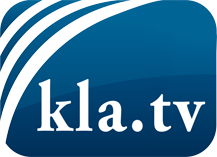 wat de media niet zouden moeten verzwijgen ...zelden gehoord van het volk, voor het volk ...nieuwsupdate elke 3 dagen vanaf 19:45 uur op www.kla.tv/nlHet is de moeite waard om het bij te houden!Gratis abonnement nieuwsbrief 2-wekelijks per E-Mail
verkrijgt u op: www.kla.tv/abo-nlKennisgeving:Tegenstemmen worden helaas steeds weer gecensureerd en onderdrukt. Zolang wij niet volgens de belangen en ideologieën van de kartelmedia journalistiek bedrijven, moeten wij er elk moment op bedacht zijn, dat er voorwendselen zullen worden gezocht om Kla.TV te blokkeren of te benadelen.Verbindt u daarom vandaag nog internetonafhankelijk met het netwerk!
Klickt u hier: www.kla.tv/vernetzung&lang=nlLicence:    Creative Commons-Licentie met naamgeving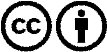 Verspreiding en herbewerking is met naamgeving gewenst! Het materiaal mag echter niet uit de context gehaald gepresenteerd worden.
Met openbaar geld (GEZ, ...) gefinancierde instituties is het gebruik hiervan zonder overleg verboden.Schendingen kunnen strafrechtelijk vervolgd worden.